APPLICATION FOR MEMBERSHIP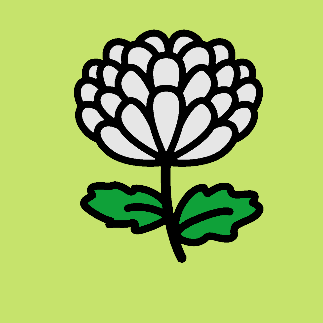 WA Chrysanthemum SocietyPlease E-mail completed forms to:  chrysiewa@gmail.com 	I consent to being added to the mailing for all WACS information and newsletters (you can unsubscribe at any time)Single Membership is   $10   OR   Double Membership is   $15EFT payment can be made to our Bank account, details for this are:BSB - 036 – 069ACCOUNT – 326644Please make sure you put your name in the payment details.OR  We can send you a credit card payment linkIf you have any queries about applying for membership please contact the Treasurer, Colleen Ryall ph: 0400 089 223Membership application will be approved and ratified at the next WACS Committee MeetingName:Address:Home Phone:Mobile:Email: